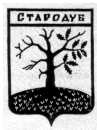 Российская ФедерацияБРЯНСКАЯ ОБЛАСТЬСОВЕТ НАРОДНЫХ ДЕПУТАТОВ СТАРОДУБСКОГО МУНИЦИПАЛЬНОГО ОКРУГАРЕШЕНИЕОт «21» апреля 2021г. № 89г.СтародубОб утверждении Положения о порядке установки рекламных конструкций на территории Стародубского муниципального округа Брянской области         Руководствуясь Конституцией Российской Федерации, Гражданским кодексом Российской Федерации, Федеральными законами от 13.03.2006 N 38-ФЗ "О рекламе", Федеральным законом от 06.10.2003 N 131-ФЗ "Об общих принципах организации местного самоуправления в Российской Федерации", Законом Российской Федерации от 07.02.1992 N 2300-1 "О защите прав потребителей", Уставом Стародубского муниципального округа Брянской области, иными нормативными правовыми актами, Совет народных депутатов Стародубского муниципального округа Брянской области, Р Е Ш И Л:        1.Утвердить Положение о порядке установки рекламных конструкций на территории Стародубского муниципального округа Брянской области (Приложение 1).         2.Решение  Совета народных депутатов  города Стародуба  от  25.08.2010  г. № 225 «О принятии Положения «О порядке выдачи разрешений на установку рекламных конструкций на территории города Стародуба» (в редакции Решений Совета народных депутатов  от 28.04.2017 г. № 330,  от 28.02. 2018 г.  №  379) отменить.      3.Настоящее решение опубликовать в Сборнике муниципальных правовых актов Стародубского муниципального округа Брянской области и разместить  на официальном сайте администрации Стародубского муниципального округа  в сети Интернет.     4.Настоящее решение вступает в силу с момента официального опубликования.Глава Стародубского муниципального округа                                          Н.Н.Тамилин